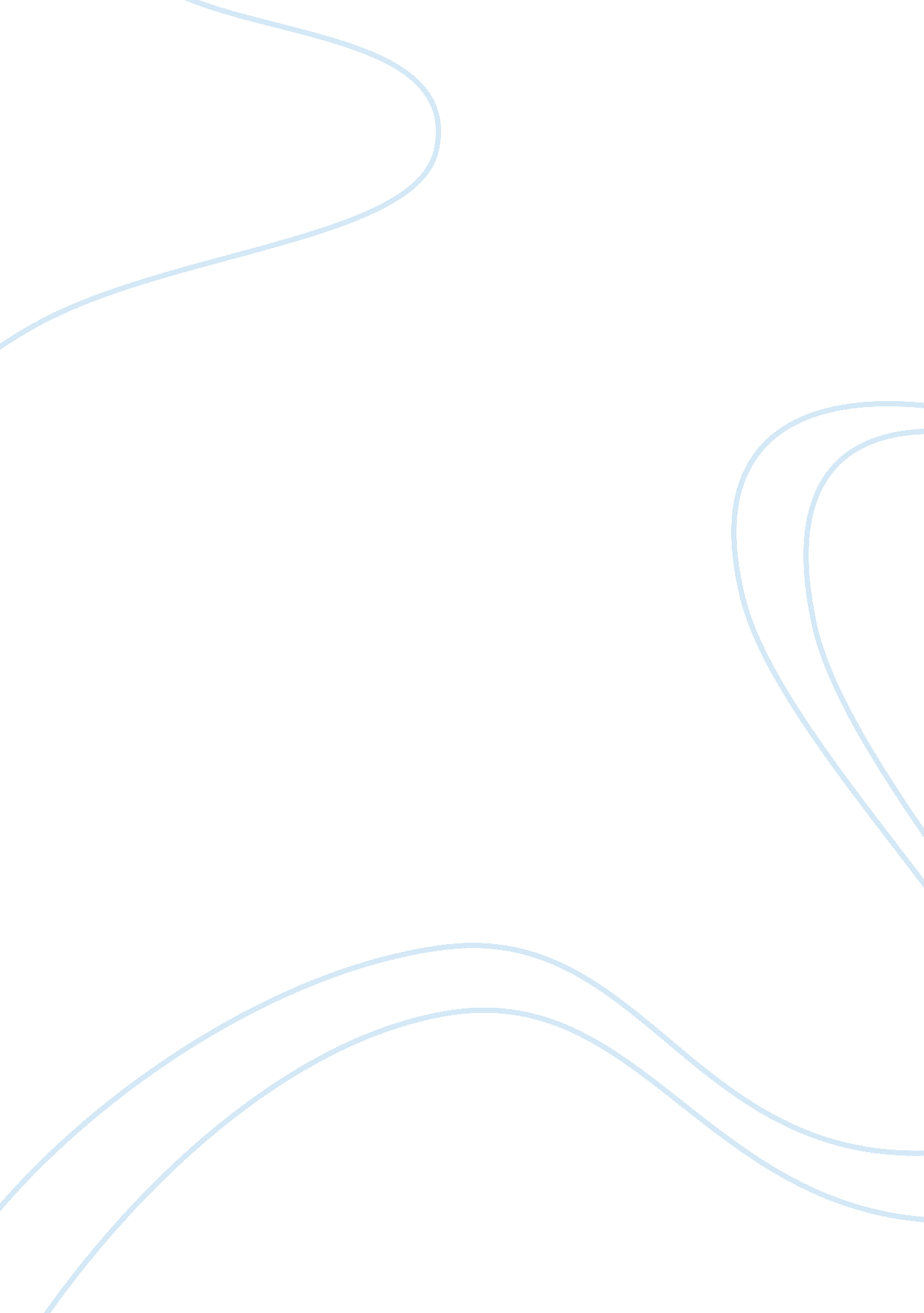 History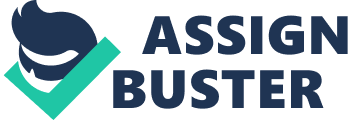 Answer Indeed, European policy-makers formulated and implemented various political strategies and economic policies for control on trade and civilgovernment authorities across their colonies, thereby making the nations weaker and enhancing their independence on Europeans. With the passage of time, the patriotic elements (political activists, journalists, educated personnel etc.) in colonies realized their slavery and real dependence on these foreign intruders; therefore, they started creating awareness among masses about liberty and nationalism, which later led to independence movements and civil wars in colonies. Answer 2 First, there is dire need to clarify the meaning of this terminology ‘ sizable’, which usually refers to a large religious or ethnic group (in terms of population). For example, Muslims in India have a considerable size (over 200 million), yet they are a minority in staggering 1. 2 million Hindu majority nation. It should be highlighted that if any religious or ethnic group has been offered all legitimate basic needs and rights followed by protection of interests then they should not have a right to create an independent nation because this will lead to societal unrest. However, if a minority sizable group (example of Indonesia and East Timor) is suppressed by ruling majority then they do deserve an independent state where they could live according to their free will and practice their interests. Answer 3 The weaknesses in political structure were quite evident during 1920s across followed by poverty, unemployment and economic failures, thereby making it to govern China. For instance, it was an era of warlords, societal unrest and civil disobedience. In short, the Chinese Civil War between the ruling Kuomintang (Chinese Nationalist Party) and the Communist Party of China (CPC) was also a result of aforementioned factors, which led to China’s division into Taiwan and People's Republic of China. 